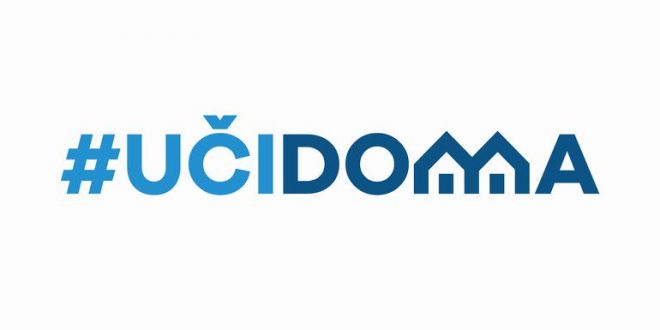 SEDMIČNI PLAN RADA PO PREDMETIMA ZA PERIOD 23.03.2020. – 27.03.2020.RAZRED I PREDMET: IX RAZRED HEMIJA    NASTAVNIK/CI: DRAGANA MILIĆEVIĆRAZRED I PREDMET: IX RAZRED HEMIJA    NASTAVNIK/CI: DRAGANA MILIĆEVIĆRAZRED I PREDMET: IX RAZRED HEMIJA    NASTAVNIK/CI: DRAGANA MILIĆEVIĆRAZRED I PREDMET: IX RAZRED HEMIJA    NASTAVNIK/CI: DRAGANA MILIĆEVIĆRAZRED I PREDMET: IX RAZRED HEMIJA    NASTAVNIK/CI: DRAGANA MILIĆEVIĆDANISHODIAKTIVNOSTISADRŽAJ/POJMOVINAČIN KOMUNIKACIJEPONEDELJAK23.03.2020.UTORAK24.03.2020.Na kraju učenja učenik će moći da:navodi funkcionalne grupe i opštu molekulsku formulu aldehida i ketona,-piše strukturnu formulu aldehida i ketona,-navodi uobičajena imena nakih aldehida i ketona, kao i njihove hemijske nazive,-navodi osnovna fizička svojstva aldehida i ketona,Učenici uz pomoc sadrzaja na google ucionici i ucidoma.me savladavaju aldehide I ketoneAldehidi, ketoni, struktura, nomenklatura, funkcionalne grupe, fizička svojstva. Vajber grupe i google ucionica(5 ČAS UTORAK)SRIJEDA25.03.2020.ČETVRTAK26.03.2020.-Na kraju učenja učenik će moći da navodi praktičnu primjenu nekih aldehida i ketona.Učenici uz pomoc sadrzaja na google ucionici i ucidoma.me savladavaju aldehide I ketoneAldehidi, ketoni, struktura, nomenklatura, funkcionalne grupe, fizička svojstva. Vajber grupe I google ucionica(6 ČAS CETVRTAK)PETAK27.03.2020.POVRATNA INFORMACIJA U TOKU SEDMICE